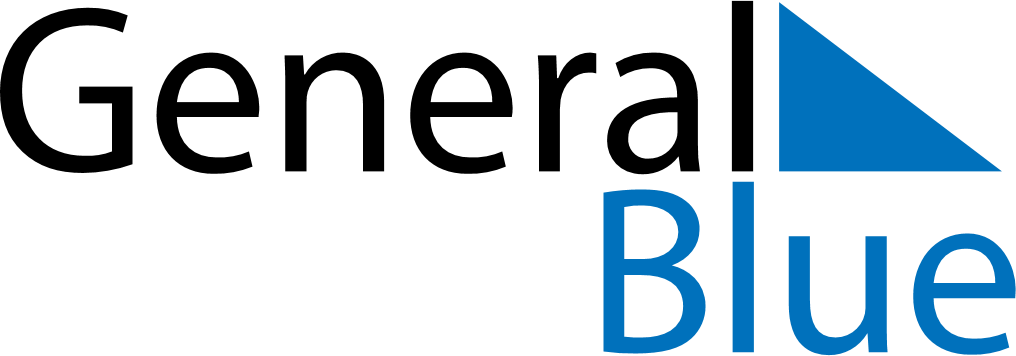 November 2019November 2019November 2019November 2019Svalbard and Jan MayenSvalbard and Jan MayenSvalbard and Jan MayenMondayTuesdayWednesdayThursdayFridaySaturdaySaturdaySunday1223456789910Father’s Day1112131415161617181920212223232425262728293030